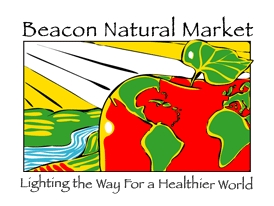 Like us on FB or Instagram @Beaconnatural 348 Main Street Beacon, NY 12508(845) 838-1288Mon-Sat 9-7   Sun 10-5    Juice Bar Closes Mon-Sat 6:30/ Sun 4:30